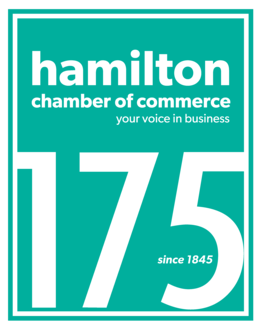 COVID-19 Business SupportCOVID-19 Microsite for Business Continuity & Recovery InformationThe Hamilton Chamber of Commerce, in partnership with the City of Hamilton, Hamilton Economic Development, and the Flamborough and Stoney Creek Chambers of Commerce, have developed a one-stop microsite to assist Hamilton businesses navigate through the COVID-19 pandemic.Here, you'll find: up-to-date information on COVID-19, government assistance resources, support for small businesses, employment and legal resources, and much more.We've also included a Contact Us section where you may leave a detailed note on any challenges your business is facing during the outbreak. Our team will respond within 24 hours to guide you towards the appropriate resources.COVID-19 Open Forum for Business with Hamilton Chamber StaffWe're hosting a Virtual Open Forum to discuss the impact of COVID-19 on business. We will introduce you to our new online resource, and be available to answer your questions and address your concerns regarding: government assistance measures and programs, small business support, exporting and trade, employment and legal issues, transportation, and any additional issues you are experiencing.Join us on Monday, March 23 at 10:30 a.m.The virtual event will feature a Live Q&A with: Keanin Loomis, President & CEO, Hamilton Chamber of Commerce, and Bianca Caramento, Manager of Policy and Government Relations.This will take place over Zoom. Register today as space is limited.You'll be hearing from usWe recognize that this rapidly changing situation with COVID-19 is impacting our member businesses, large to small.You can expect a call from a member of our team in the coming days to discuss how we can help during this uncertain time. We are here to help.Hamilton Chamber of Commerce, 120 King Street West, Plaza Level, Hamilton, Ontario L8P 4V2, 905-522-1151 Unsubscribe Manage preferences 